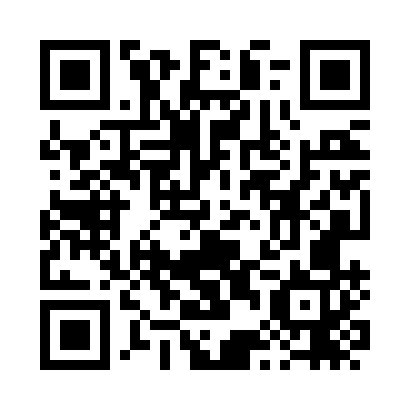 Prayer times for Capetinga, BrazilWed 1 May 2024 - Fri 31 May 2024High Latitude Method: NonePrayer Calculation Method: Muslim World LeagueAsar Calculation Method: ShafiPrayer times provided by https://www.salahtimes.comDateDayFajrSunriseDhuhrAsrMaghribIsha1Wed5:116:2612:053:205:446:552Thu5:116:2712:053:195:436:553Fri5:116:2712:053:195:436:544Sat5:116:2812:053:185:426:545Sun5:126:2812:053:185:426:536Mon5:126:2812:053:175:416:537Tue5:126:2912:053:175:406:538Wed5:136:2912:053:175:406:529Thu5:136:3012:053:165:396:5210Fri5:136:3012:053:165:396:5111Sat5:146:3012:053:165:386:5112Sun5:146:3112:053:155:386:5113Mon5:146:3112:053:155:386:5014Tue5:156:3212:053:155:376:5015Wed5:156:3212:053:145:376:5016Thu5:156:3312:053:145:366:4917Fri5:166:3312:053:145:366:4918Sat5:166:3312:053:145:366:4919Sun5:166:3412:053:135:356:4920Mon5:176:3412:053:135:356:4821Tue5:176:3512:053:135:356:4822Wed5:176:3512:053:135:356:4823Thu5:186:3612:053:135:346:4824Fri5:186:3612:053:135:346:4825Sat5:186:3612:053:125:346:4826Sun5:196:3712:053:125:346:4827Mon5:196:3712:053:125:346:4728Tue5:196:3812:063:125:336:4729Wed5:206:3812:063:125:336:4730Thu5:206:3812:063:125:336:4731Fri5:206:3912:063:125:336:47